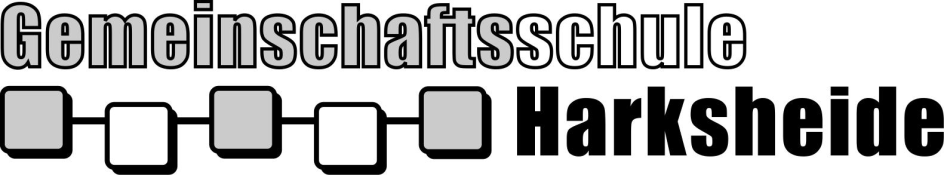 Prüfungsrelevante Termine2020NEU! (unter Vorbehalt)Erster allgemeinbildender Schulabschluss (ESA)+Mittlerer Schulabschluss (MSA)- 5. Mai 2020		Schriftliche Herkunftssprachenprüfungen ESA + MSA			Mündliche Herkunftssprachenprüfungen ESA + MSA entfallen!- 11. Mai 2020	Schriftliche Abschlussprüfungen  Englisch (MSA) – Deutsch (ESA)- 13. Mai 2020	Schriftliche Abschlussprüfungen  Deutsch (MSA) – Mathematik (ESA)- 11. - 13. Mai 2020	Sprachpraktische Englischprüfungen ESA	entfallen, mündliche Prüfung möglich- 15. Mai 2020	Schriftliche Abschlussprüfungen  Mathematik (MSA) – Englisch (ESA)- 25. Mai 2020	Nachschreibtermin Deutsch- 27. Mai 2020	Nachschreibtermin Englisch- 29. Mai 2020	Nachschreibtermin Mathematik- 2. - 3. Juni 2020	Sprachpraktische Englischprüfungen MSA	entfallen, mündliche Prüfung möglich- 4. Juni 2020		- Abgabe der Ganzjahres- und Prüfungsnoten bei der Schulleitung- 5. Juni 2020		- Bekanntgabe der Ganzjahres- und Prüfungsnoten durch die Klassenleitungen			- Ausgabe der mündlichen Prüfungsanträge durch die Klassenleitungen- 8. Juni 2020		- Abgabe der mündlichen Prüfungsanträge im 1. Unterrichtsblock			 (Alle mündlichen Prüfungsanträge müssen unterschrieben zurückgegeben werden,			  auch bei keinem Prüfungswunsch! Ansonsten legt der Prüfungsausschuss mündliche			  Prüfungen für die Schülerin / den Schüler fest!)			- Die 10ad/10bc führen eine Grundreinigung ihrer Klassenräume durch.			 (Tische und Stühle säubern, Schränke leeren, Müll leeren etc.)- Die 10ad/10bc geben ihre Bücher ab.- Die ESA-Prüflinge des 9. Jahrgangs haben weiterhin Fachunterricht!- 8. Juni 2020 	- Sitzung des Prüfungsausschusses ab 13:00 Anschließend Aushang der Liste mit allen Prüflingen ab ca. 16:00!- ab 9. Juni 2020 	 Die MSA-Prüflinge, die die Prüfung bestanden haben und mündlich nicht geprüft			     werden, sind ab diesem Zeitpunkt nicht mehr SchülerInnen dieser Schule.			 Die MSA-Prüflinge, die die 10. Klasse wiederholen müssen und keine mündlichen      Prüfungen haben, besuchen ab sofort den Unterricht einer 9. Klasse.			 Die MSA-Prüflinge mit mündlichen Prüfungen suchen ihre PrüferInnen für			     Vorgespräche auf und bereiten sich zu Hause auf die mündlichen Prüfungen vor.			 Die ESA-Prüflinge, die keine mündlichen Prüfungen haben und die Schule			    (mit oder ohne den Ersten allgemeinbildenden Schulabschluss) verlassen wollen,			     geben ihre verbindliche Abmeldung und alle Bücher ab und sind ab diesem 				     Zeitpunkt nicht mehr SchülerInnen dieser Schule. Die ESA-Prüflinge ohne Abmeldung haben weiterhin Fachunterricht! Die ESA-Prüflinge, die die 9. Klasse wiederholen müssen und keine mündlichen     Prüfungen haben, besuchen ab sofort den Unterricht einer 8. Klasse. Die ESA-Prüflinge mit mündlichen Prüfungen suchen ihre PrüferInnen für      Vorgespräche auf, haben aber weiterhin Fachunterricht.- 10. Juni 2020	- Aushang des Prüfungsplans (ab 8:00)- 15.+ 16. Juni 2020	Mündliche Prüfungen,anschließendSitzung des Prüfungsausschusses (am 16. Juni 2020)+Bekanntgabe durch Klassenleitungen (am 16. Juni 2020)(Zeiten hängen vom Prüfungsplan ab.) Die MSA-Prüflinge, die mündlich geprüft worden sind und die Prüfung bestanden 	     haben, sind ab diesem Zeitpunkt nicht mehr SchülerInnen dieser Schule. Die ESA-Prüflinge, die mündlich geprüft worden sind und die Prüfung bestanden     haben, jedoch nicht in den 10. Jahrgang aufsteigen, sind ab diesem Zeitpunkt nicht     mehr SchülerInnen dieser Schule. Die ESA-Prüflinge, die mündlich geprüft worden sind, die Prüfung bestanden haben     und in den 10. Jahrgang aufsteigen, verbleiben im Klassenverband. Die ESA-Prüflinge, die mündlich geprüft worden sind und die Schule    (mit oder ohne den Ersten allgemeinbildenden Schulabschluss) verlassen wollen,         geben ihre verbindliche Abmeldung und alle Bücher ab und sind ab diesem       Zeitpunkt nicht mehr SchülerInnen dieser Schule. - ab 17. Juni 2020 	- Die MSA-Prüflinge, die die 10. Klassen nach einer mündlichen Prüfung   wiederholen müssen, besuchen ab sofort den Unterricht einer 9. Klasse.- Die ESA-Prüflinge, die die 9. Klassen nach einer mündlichen Prüfung    wiederholen müssen, verbleiben bis zum Schuljahresende im Klassenverband.- 19. Juni 2020 	Entlassung der AbschlussschülerInnen (ESA + MSA) (ab 14:00)			Der Ablauf ist noch offen!Die SchulleitungStand: 29.04.2020